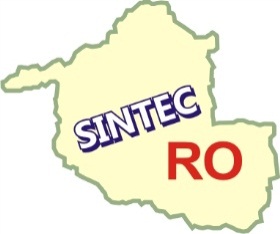 SINDICATO DOS TÉCNICOS TRIBUTÁRIOS DO ESTADO DE RONDONIAFundado em 29 de julho de 2006FICHA DE FILIAÇÃOIDENTIFICAÇÃOIDENTIFICAÇÃOIDENTIFICAÇÃOIDENTIFICAÇÃOIDENTIFICAÇÃOIDENTIFICAÇÃOIDENTIFICAÇÃOIDENTIFICAÇÃONome:Nome:Data Nasc.:                                  /                 /Naturalidade:Naturalidade:Naturalidade:Naturalidade:Naturalidade:UF:Cargo:Cargo:Matricula:Matricula:Matricula:Sexo:                   Masculino:          Feminino:        .Sexo:                   Masculino:          Feminino:        .Estado Civil::Estado Civil::Estado Civil::Estado Civil::ENDEREÇOENDEREÇOENDEREÇOENDEREÇOENDEREÇORua/Av::Rua/Av::Rua/Av::Rua/Av::NºComplemento:Complemento:Complemento:CEP:CEP:Cidade:Bairro:Bairro:Bairro:Bairro:Fone (Resid./Cel.):Fone (Resid./Cel.):Fone Comercial:Fone Comercial:Fone Comercial:DADOS BANCÁRIOSBanco do Brasil S.A.Agência:C/Corrente:DEPENDENTESCônjuge/Companheiro(a):Filho1:2.3.4.5.AUTORIZAÇÃO DE CONSIGNAÇÃO EM FOLHA DE PAGAMENTO DA MENSALIDADEAutorizo o SINTEC – Sindicado dos Técnicos Tributários do Estado de Rondônia, o desconto consignado em folha de pagamento para dar obertura a mensalidade sindical no valor de 1% (um por cento) da remuneração a que tenho direito como funcionário público......................................., ........ de ...................... de .............................................................................................Assinatura